IEEE P802.11
Wireless LANsDiscussionDiscussionDiscussionDiscussionAt P82L44, At P69L22,At P86L64, DiscussionDiscussionDiscussionDiscussionResolutions to Editorial Comments Part 3Resolutions to Editorial Comments Part 3Resolutions to Editorial Comments Part 3Resolutions to Editorial Comments Part 3Resolutions to Editorial Comments Part 3Date:  2022-05-11Date:  2022-05-11Date:  2022-05-11Date:  2022-05-11Date:  2022-05-11Author(s):Author(s):Author(s):Author(s):Author(s):NameAffiliationAddressPhoneemailYujin NohSenscommyujin.noh at senscomm.comCIDP.LCommentProposed ChangeResolution5051118.37Change "space-time stream" to "spatial streams."As in commentAccepted.CIDP.LCommentProposed ChangeResolution5026122.41To follow other amendment, suggest to move 32.3.15 (NGV ranging NDP) forward and before "Transmit specification".as in the comment.Accepted.CIDP.LCommentProposed ChangeResolution501780.62"per NGV-LTF symbols" should be "per NGV-LTF symbol".As in commentAccepted.CIDP.LCommentProposed ChangeResolution501482.44BPSK-DCM is one of the modulation type, but not DCM.Change DCM to BPSK-DCM. Other places in the document should be changed as well.Revised.To TGbd editor:Change DCM to BPSK-DCM at P82L44.Change “dualcarriermodulation (DCM)” to “BPSK- dualcarrier modulation (DCM)” at P69L22501386.64Change DCM to BPSK-DCM, which is one of the modulation type.Delete the first sentence and change the second sentence to "The use of BPSK-DCM on the Data field of an NGV PPDU is indicated…"AcceptedCIDP.LCommentProposed ChangeResolution503484.62In step a), a space is missing between "LTF_REP" and "Add".as in the comment.AcceptedCIDP.LCommentProposed ChangeResolution506396.60Make a space immediately following the 2nd period on this line.As in commentAccepted.CIDP.LCommentProposed ChangeResolution5061104.34It would be more clear for dk,m,n in equation (32-29) by adding "out of constellation mapping" immediately following "The streams of complex numbers."As in commentAcceptedCIDP.LCommentProposed ChangeResolution5059107.12Suggest unifying the style of nth (L12 & L13) and M-th (L50) on this page.As in commentRevised.Agreed in principle. TGbd Editor: Change n^th to n-th at P107L12 and P107L13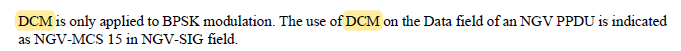 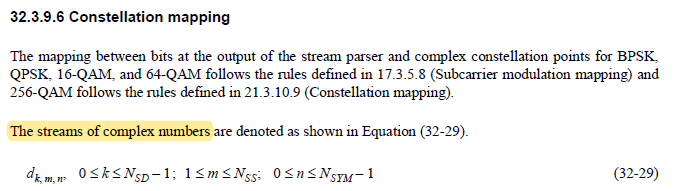 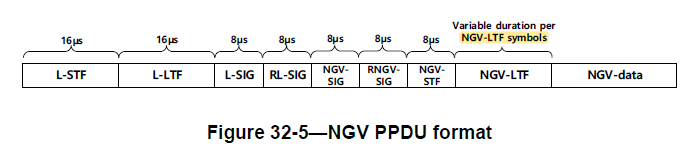 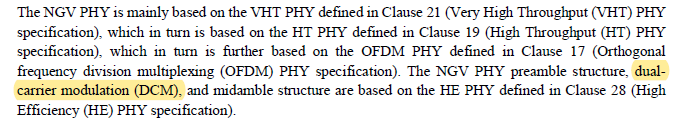 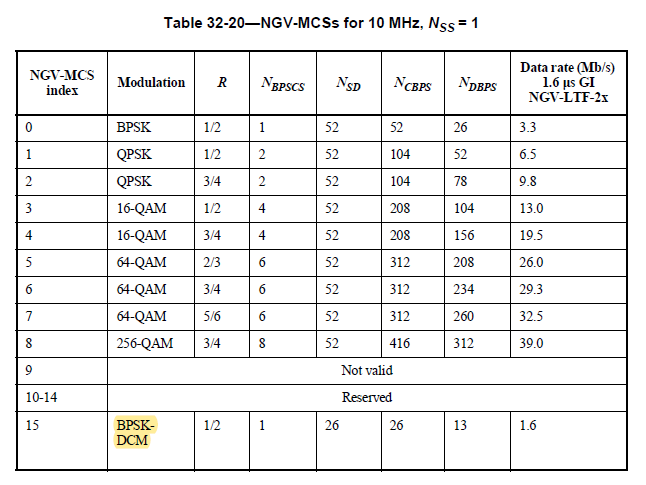 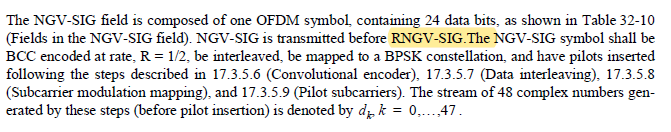 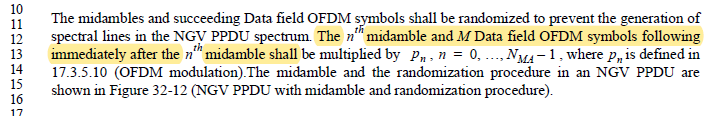 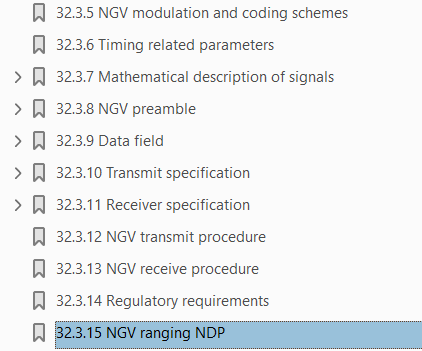 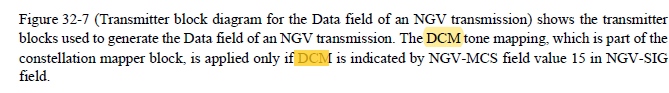 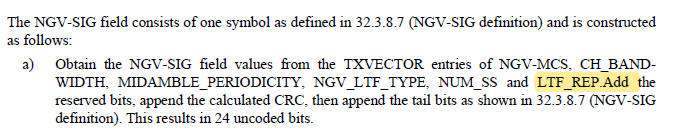 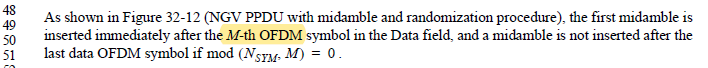 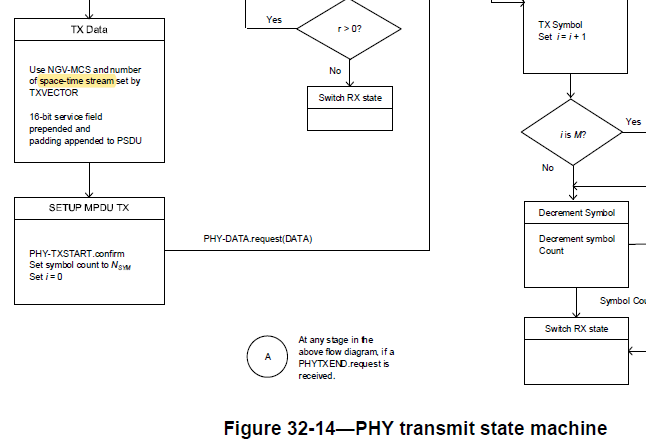 